  Spelling Activities  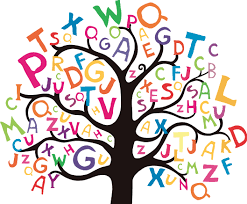 Spelling PyramidsComplete a spelling pyramid for each of your spelling wordsRainbow WritingWrite each of your spelling words out using a different colour for each letterSentencesWrite a sentence for each of your spelling wordsParagraphWrite a paragraph containing as many of your spelling words as you can – read over it to make sure it makes senseGraffiti WallCreate a graffiti wall using each of your spelling wordsSpelling TennisThrow a ball with a partner, taking turns to say the next letter in your spelling wordBackward SpellingLook, say, cover, write and check – backwards!Spot the ErrorThe person helping you with your spelling writes the word incorrectly – spot the error and write the word correctlyBack WritingWork with a partner to write your spelling words on each other’s backs, try to guess what the word isWord-searchCreate a word-search containing your spelling words on squared paper – remember to write them at the bottom! Cut and StickCut letters out of old magazines/newspapers and stick them down to create your spelling words Consonants and VowelsWrite your words out using one colour for consonants and another colour for vowelsAlphabetical OrderWrite your words out in alphabetical orderFlashcardsMake a set of flashcards for practising your words at homeClap out the SyllablesBreak the word down into syllables and clap them out then write your word, breaking it into syllablesRhyming WordsFind a word that rhymes with each of your spelling wordsSpelling Noughts and CrossesChallenge someone to spell a word, if they spell it correctly they can fill a box, remember to take turnsSpelling FlowersWrite the whole word in the middle of the flower and each individual letter on a petal